Stagione Sportiva 2024/2025Comunicato Ufficiale N° 2 del 03/07/2024SOMMARIOSOMMARIO	1COMUNICAZIONI DELLA F.I.G.C.	1COMUNICAZIONI DELLA L.N.D.	1COMUNICAZIONI DEL COMITATO REGIONALE	2COMUNICAZIONI DELLA F.I.G.C.COMUNICAZIONI DELLA L.N.D.C.U. n, 478 del 28.06.2024 LNDSi trasmette, in allegato, il Comunicato Ufficiale della F.I.G.C. n. 272/A, inerente la proroga al 31 dicembre 2024 del termine per la nomina, da parte delle Associazioni e Società Sportive affiliate, di un Responsabile contro abusi, violenze e discriminazioni sui tesserati, con particolare riferimento alla tutela dei minori (cosiddetto Safeguarding).C.U. n. 479 del 29.06.2024 LNDSi pubblica in allegato il CU n. 273/A della FIGC inerente le modifiche agli artt. 32, 33 e 106 delle NOIFC.U. n. 482 del 29.06.2024 LNDSi pubblica in allegato il CU n. 276/A della FIGC inerente la modifica ai termini in materia di tesseramento per le società partecipanti ai campionati di Calcio a 11 organizzati dai Comitati e dai Dipartimenti Interregionale e Calcio Femminile della L.N.D. per la stagione sportiva 2024/2025C.U. n. 483 del 29.06.2024 LNDSi pubblica in allegato il CU n. 277/A della FIGC inerente la modifica ai termini in materia di tesseramento per le società partecipanti per le società partecipanti ai campionati di Calcio a 5 organizzati dalla L.N.D. per la stagione sportiva 2024/2025C.U. n. 11 del 01.07.2024 LNDSi pubblica in allegato il CU n. 2/A della FIGC inerente la decadenza dell’affiliazione per inattività delle società della Lega Nazionale DilettantiC.U. n. 13 del 01.07.2024 LNDSi pubblica in allegato il CU n. 4/A della FIGC inerente lo svincolo d’autorità dei calciatori tesserati della società U.S. ANCONA S.R.L.CIRCOLARE N. 73 DEL 28.06.2024Si trasmette, in allegato, copia della circolare  n.34-2024, elaborata dal Centro Studi Tributari della LND inerente la pubblicazione degli elenchide gli ammessi al 5 per mille dell’anno 2023CIRCOLARE N. 10 DEL 03.07.2024 – STAGIONE SPORTIVA 2024/2025Si trasmette, in allegato, copia della circolare  n.34-2024, elaborata dal Centro Studi Tributari della LND inerente le procedure di compensazione di crediti dal 1° luglio – Circolare della Agenzia delle Entrate n.16/E del 28 giugno 2024COMUNICAZIONI DEL COMITATO REGIONALEANAGRAFE FEDERALE ONLINE – PORTALE SERVIZI FIGCSi allega la guida rapida alle funzioni del modulo ANAGRAFE FEDERALE del PORTALE SERVIZI FIGC., predisposta dall’Ufficio Sistemi Informativi F.I.G.C.CORSO ACCREDITATO F.I.G.C. LA FIGURA DEL DIRETTORE SPORTIVOSi allega la locandina del corso accreditato F.I.G.C. che si terrà il 12 luglio presso la sala polivalente del Comitato Regionale sulla figura del direttore sportvo nelle società calcistiche.SETTORE GIOVANILE E SCOLASTICO – TORNEO BEACH SOCCER U15-FEMMINILEA seguito delle gare disputate per il Torneo di Beach Soccer della categoria giovanile U.15 Femminile  valide per la Fase Regionale, di seguito si pubblicano gli esiti delle Gare:CATEGORIA UNDER 15 FEMMINILE – LUOGO DI SVOLGIMENTO SAN BENEDETTO DEL TRONTO – 27 giugno 2024GIRONE UNICO HAPPY CAR SAMB BEACH SOCCER – ASD POLISPORTIVA BOCA SEM    18-0ASD POL. BOCA SEM – POL. MANDOLESI                                                       3-5HAPPY CAR SAMB BEACH SOCCER – POL. MANDOLESI                            11-1SETTORE GIOVANILE E SCOLASTICO – TORNEO BEACH SOCCER U15-MASCHILE-U17-MASCHILE – FASE INTERREGIONALEA seguito della Fase Preliminare per i Tornei di Beach Soccer delle categorie giovanili U.15 e U.17 maschile si determina la Fase Interregionale prevista a: SAN BENEDETTO DEL TRONTO (Ascoli Piceno): impianto di gioco Beach Arena – Via Virginia Tedeschi  – San Benedetto del Tronto – (AP) di seguito si indica il Calendario delle Gare previsto:CATEGORIA UNDER 15 MASCHILEGIRONE UNICO a 4 SQUADRE SABATO 13 LUGLIO 2024ore 16:15  ASD HAPPY CAR SAMB BEACH SOCCER – SSD VIRTUS ANXANUMore 17:45  ASD OSTIANTICA – ASD HAPPY CAR SAMB BEACH SOCCERore 19:15  ACSD ETRA BARLETTA 2008 - ASD OSTIANTICADOMENICA 14 LUGLIO 2024ore 09:00 SSD VIRTUS ANXANUM – ASD OSTIANTICAore 10:30 ASD HAPPY CAR SAMB BEACH SOCCER -ACSD ETRA BARLETTA 2008ore 12:00 SSD VIRTUS ANXANUM - ACSD ETRA BARLETTA 2008CATEGORIA UNDER 17 MASCHILE GIRONE UNICO a 4 SQUADRE SABATO 13 LUGLIO 2024ore 17:00 ASD NICK CALCIO BARI – SSD VIRTUS ANXANUMore 18:30 ASD HAPPY CAR SAMB BEACH SOCCER - ASD NICK CALCIO BARIore 20:00 SSD VIRTUS ANXANUM - ASD HAPPY CAR SAMB BEACH SOCCER DOMENICA 14 LUGLIO 2024 ore 09:45 ASD NICK CALCIO BARI – ASD MUNDIAL FCore 11:15 ASD MUNDIAL FC - ASD HAPPY CAR SAMB BEACH SOCCER ore 12:45 SSD VIRTUS ANXANUM – ASD MUNDIAL FCPubblicato in Ancona ed affisso all’albo del Comitato Regionale Marche il 03/07/2024.Rizione 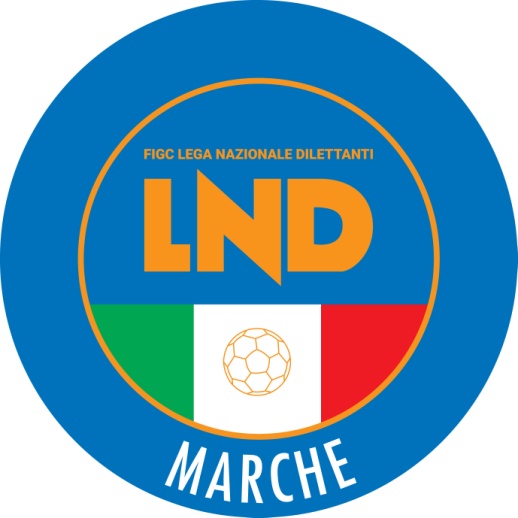 Federazione Italiana Giuoco CalcioLega Nazionale DilettantiCOMITATO REGIONALE MARCHEVia Schiavoni, snc - 60131 ANCONACENTRALINO: 071 285601 - FAX: 071 28560403sito internet: www.figcmarche.it                         e-mail: crlnd.marche01@figc.itpec: marche@pec.figcmarche.it  Il Segretario(Angelo Castellana)Il Presidente(Ivo Panichi)